UNIVERSIDAD ADVENTISTA DE CHILEFacultad de la carrera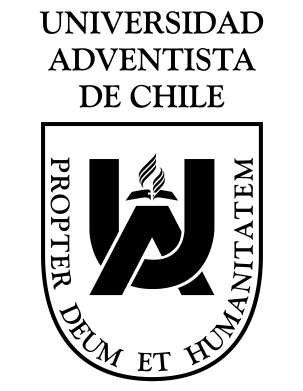 Tipo de trabajoTituloPresentado en cumplimiento parcial de la asignatura:Nombre de la asignaturaPorNombre del alumnoProfesor:Nombre y apellidos del profesorCiudad, día de mes de año